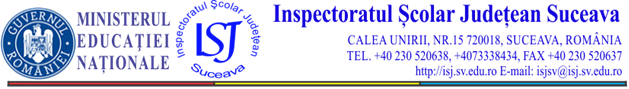 DEPARTAMENTUL : curriculum și inspecție școlarăDisciplina: CULTURĂ CIVICĂ  PROFESORI METODIȘTI 2017-2018Inspector şcolar pentru discipline socio-umane,Prof. Anuței Ioan CezarNr.crt.Nume și prenumeUnitatea școlară1Vatamaniuc LoredanaȘcoala Gimnazială Satu Mare2Petrișor DidinaColegiul Național ”Ștefan cel Mare” Suceava3Sandu TeodoraȘcoala Gimnazială Nr. 1 Vatra Dornei4Lepcaliuc AnamariaColegiul Național ”Mihai Eminescu” Suceava